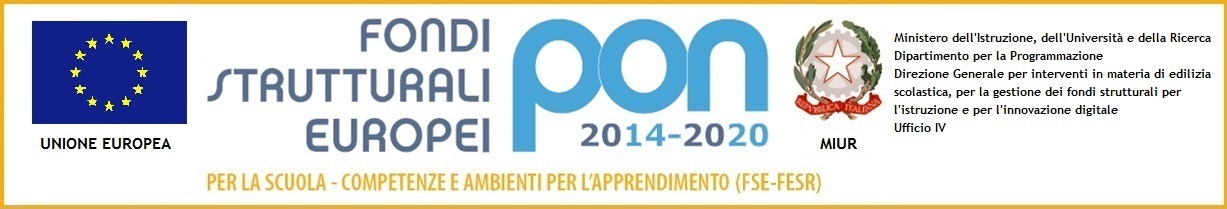 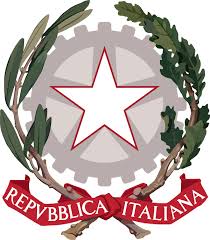 ISTITUTO COMPRENSIVO PESCARA 1VIA LUIGI EINAUDI, 165125 PESCARAC. F. 91100550689 - TEL. 085/51626 FAX 085/52101email: peic823001@istruzione.it e posta certificata: peic823001@pe.istruzione.it Sito: www.icpescarauno.edu.itAllegato B1 - Tabella di autovalutazione dei titoli valutabili per la selezione al ruolo di ESPERTOAzione 10.2.2A - CompetenzeTotale 100/100           Data, 	________                                                                                                                         FirmaPunteggio attribuitodall’aspirantePunteggio attribuitodal D.STitoli di studiomax punti 10_____________________Titoli didattici culturalimax punti 10Laurea - Voto di laurea: tra 66 e 80tra 81 e 90tra 91 e 100tra 100 e 105tra 106 e 109110110 e lodepunti 3punti 4punti 5punti 6punti 7punti 8punti 10Titoli di studiomax punti 10_____________________Titoli didattici culturalimax punti 10Master universitario coerente con la professionalità richiestapunti 2Titoli di studiomax punti 10_____________________Titoli didattici culturalimax punti 10Corso di specializzazione post-laurea di durata annuale specifico per la professionalità richiestapunti 2Titoli di studiomax punti 10_____________________Titoli didattici culturalimax punti 10Corso di perfezionamento coerente con la professionalità richiestapunti 2Certificazioni coerenti con la professionalità richiesta (2 per ogni certificazione)max punti 4Attività professionalemax punti 45Partecipazione a corsi di formazione/aggiornamento coerenti con a professionalità richiesta(1 per ogni corso)max punti 5Anzianità di docenza(1 punto per ogni anno di servizio)max punti 10Collaborazioni con Università(1 punto per ogni collaborazione)max punti 5Precedenti esperienze di esperto e o tutor in progetti PON afferenti all’area specifica di intervento del modulo progettuale richiesto(4 punti per ogni esperienza)max punti 20Precedenti esperienze di lavoro su piattaforme informatiche(specificare quali: GPU, PimerMonitor, ecc..)(1 punti per ogni esperienza)max punti 5Colloquio con D.S. max punti 35Colloquio conoscitivo e di valutazione delle competenze afferenti all’area specifica di intervento del modulo progettuale sceltomax punti 35